附件        会议日程及会场周边住宿介绍会 议 日 程注：参加人员和时间顺序可能微调，以现场安排为准。会议地点、周边宾馆地图①会议地点：首都师范大学，大学生活动中心周边宾馆（请参会者自己提前联系宾馆预定房间）步行至会场6-20分钟。②紫玉饭店： 010-68411188③广东大厦：010-68412288④地矿招待所：010-51166801⑤速8酒店(首师大店)010-68427678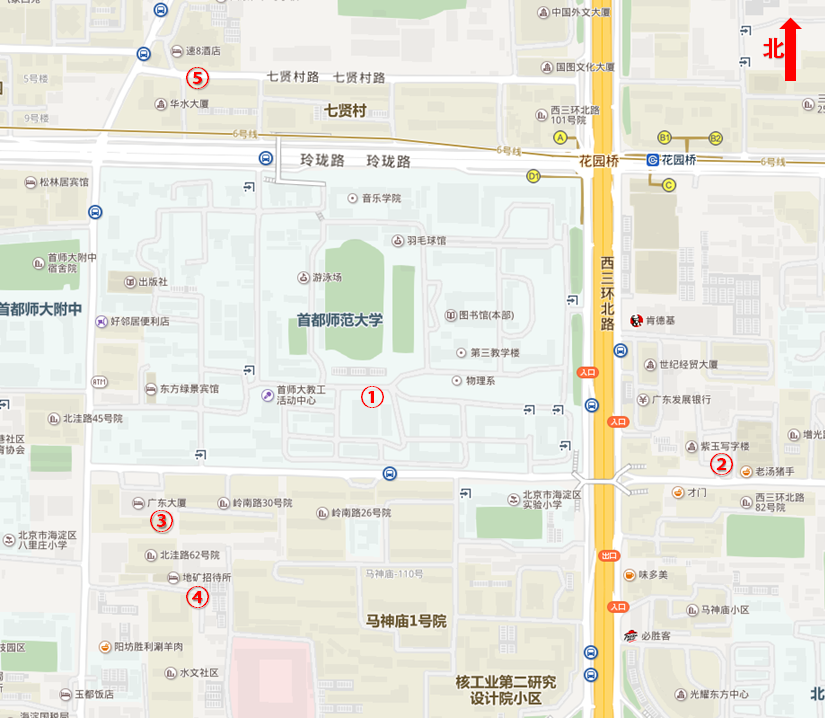 报到时间报到时间地点及联系方式备 注备 注备 注备 注2018年10月18日8:30-22:302018年10月18日8:30-22:30紫玉饭店、广东大厦、8速酒店届时首师大学生在宾馆大厅接待报到首师大生科院联系人：罗熙010-68902386届时首师大学生在宾馆大厅接待报到首师大生科院联系人：罗熙010-68902386届时首师大学生在宾馆大厅接待报到首师大生科院联系人：罗熙010-68902386届时首师大学生在宾馆大厅接待报到首师大生科院联系人：罗熙010-689023862018年10月19日(周5)2018年10月19日(周5)2018年10月19日(周5)2018年10月19日(周5)2018年10月19日(周5)2018年10月19日(周5)2018年10月19日(周5)主题9:00-9:10开 幕 式匡廷云 院士，致开幕贺词匡廷云 院士，致开幕贺词地点：首师大学生活动中心报告厅主持人：何奕騉地点：首师大学生活动中心报告厅主持人：何奕騉新课标专题9:10-10:00《高中生物学课程标准》解读刘恩山 教授（北师大）刘恩山 教授（北师大）地点：首师大学生活动中心报告厅主持人：何奕騉地点：首师大学生活动中心报告厅主持人：何奕騉新课标专题10:00-10:50高中生物学新教材特点（人教版）赵占良 研究员（人教社）赵占良 研究员（人教社）地点：首师大学生活动中心报告厅主持人：何奕騉地点：首师大学生活动中心报告厅主持人：何奕騉新课标专题10:50-11:40基于核心素养的考试评价胡兴昌 教授（上海师大）胡兴昌 教授（上海师大）地点：首师大学生活动中心报告厅主持人：何奕騉地点：首师大学生活动中心报告厅主持人：何奕騉12:00-14:00午餐，休息午餐，休息午餐，休息午餐，休息午餐，休息公开课交流14:00-14:50高中生物学教学-公开课观摩中学教师1(北京四中)中学教师1(北京四中)地点同上主持人：中学老师地点同上主持人：中学老师公开课交流14:50-15:40高中生物学教学-公开课观摩中学教师2(上海中学)中学教师2(上海中学)地点同上主持人：中学老师地点同上主持人：中学老师公开课交流15:40-16:00课后点评、交流、研讨中学教师、专家教授中学教师、专家教授地点同上主持人：中学老师地点同上主持人：中学老师公开课交流16:00-16:10茶 歇茶 歇茶 歇地点同上主持人：中学老师地点同上主持人：中学老师公开课交流16:10-17:00高中生物学教学-公开课观摩中学教师3(人大附中)中学教师3(人大附中)地点同上主持人：中学老师地点同上主持人：中学老师公开课交流17:00-17:50高中生物学— 经典实验重现何奕騉 教授（首师大）何奕騉 教授（首师大）地点同上主持人：中学老师地点同上主持人：中学老师公开课交流17:50-18:10课后点评、交流、研讨中学教师、专家教授中学教师、专家教授地点同上主持人：中学老师地点同上主持人：中学老师18:30晚 餐晚 餐晚 餐晚 餐晚 餐2018年10月20日 (周6)2018年10月20日 (周6)2018年10月20日 (周6)2018年10月20日 (周6)2018年10月20日 (周6)2018年10月20日 (周6)2018年10月20日 (周6)实践活动9:00-11:30(自由选择)高中生物学STEM讲演与讨论高中生物学STEM讲演与讨论中学教师4(深圳中学)中学教师4(深圳中学)理科大楼张颖之刘晓晴实践活动9:00-11:30(自由选择)实验室开放活动实验室开放活动专家教授现场指导专家教授现场指导理科大楼张颖之刘晓晴11:30午餐，休息午餐，休息午餐，休息午餐，休息午餐，休息离 会离 会离 会离 会离 会离 会离 会